2019-2020 Vermont Education Directory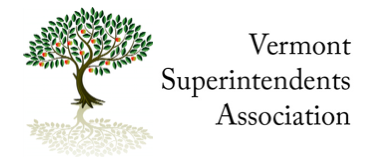 ORDER FORMDirectories will soon be available!Directories will be shipped after a purchase order or full payment is receivedReturn completed order form via mail, fax (info above) or e-mail: ktate@vtvsa.orgPlease make checks payable and mail to: VSA, 2 Prospect Street, Suite 2,Montpelier, VT 05602Please contact our office if you would like to pick up your order to save on shipping costsPRICING:1 – 9 books		$19.00 each, includes shipping and handling			$16.00 each if picked up 10 + books		$16.00 each, includes shipping and handling			$13.00 each if picked up I would like to order __________ copies of the 2019/20 Vermont Education Directory$ _______________   Total amount due______	I have enclosed my check or Purchase Order 	PO# ________________	I will pick the order up at the VSA Office______	Please mail the order to:Contact Name:Organization:Address:Contact Phone #E-Mail Address: 